Buenas tardes compañeros Regidores, Siendo las 10 diez horas, con 09 nueve minutos del día martes del 23 de junio del 2020; me permito dar inicio a la Sesión de Trabajo de la Comisión Edilicia Permanente de Igualdad de Género y Desarrollo Integral Humano, al mismo tiempo darles la más cordial bienvenida, agradeciendo como siempre su participación y aportación a los temas al respecto del día de hoy. Para continuar con la sesión me permito continuar con la lista de asistencia y en su caso declaración del Quorum Legal En virtud de contar con 4 cuatro regidores de 7 convocados, se declara la existencia de Quórum Legal. Por lo tanto, todos los acuerdos que se tomen, serán válidos de conformidad con las Leyes y Reglamentos correspondientes. Enseguida para regir esta sesión, propongo a ustedes compañeros el siguiente Orden del Día, de la cual ya tienen conocimiento, en virtud de habérseles remitido con anterioridad, que a continuación está establecida como sigue; 1.- Lista de Asistencia 2.- Aprobación de la Orden del Día.3.- Aprobación de la Minuta de la Sesión de Trabajo de fecha 20 de febrero del 2020.4.- Informe de programas de apoyo, enfocados en promover y reforzar acciones de prevención de la Violencia de Género.5 Asuntos Generales.6.- Cierre de la SesiónPor lo anterior, les pregunto si están de acuerdo en aprobar la orden del día, lo manifiesten levantando su mano…  a favor 04 cuatro en contra 0 cero, abstenciones 0 cero, aprobado por mayoría simple. Al punto número tres, tenemos la aprobación de la minuta de la Sesión de Trabajo, con fecha 20 de febrero del 2020; de la cual omito su lectura, en virtud que se las hice llegar con anterioridad para su revisión; por lo que les pido su votación al respecto, para no leerla y bueno económicamente de una vez para su aprobación, favor de manifestarlo levantando su mano. 4 cuatro a favor 0 cero contra y 0 cero abstenciones aprobado por mayoría simple de votos. Punto número cuatro.  Informe de programas de apoyo, enfocados en promover y reforzar acciones de prevención de la Violencia de Género.Bueno compañeros, voy a darles una breve información acerca de los convenios que la semana pasada estuvimos aprobando, los convenios de colaboración con el gobierno del estado en favor de la violencia, de la no violencia contra las mujeres, que son programas de fortalecimiento económico en coadyuvancia con el municipio de Puerto Vallarta, para ello entramos como municipio de Puerto Vallarta a tres programas que en conjunto se le dominan “Barios de Paz”, tres programas en los que cada uno tiene un presupuesto de hasta  500 mil pesos, puede ser, el mínimo es 100 cien  y el mayor es 500 mil pesos, entonces todo eso depende del presupuesto en general que de la secretaria y también depende de los municipios que estén participando, entonces pues creo entre menos participen a los mejor nos toca de más, verdad? encada uno de los programas. Uno de los programas se llama “Nos Movemos Seguras”, y el objetivo es, construir condiciones, estrategias y acciones puntuales, para la prevención de la violencia sexual comunitaria contra niñas, adolescentes y mujeres usuarias de espacio y transporte público, en todas sus modalidades, plataformas, taxis en el municipio de Puerto Vallarta, además de ello, vamos a dar seguimiento a la campaña de la” Estrategia AlE 2019”. Se acuerdan que en febrero hicimos la campaña de “Viaja Segura” en donde estuvimos en la calle para hacer esa campaña en transporte público y bueno, nos faltan todavía dos campañas más de ese presupuesto del 2019, que, porque ustedes ya saben que por esta contingencia pues no se ha podido completar, entonces se va a dar seguimiento a lo que nos falta para completar el presupuesto 2019. La población objetivo para ese programa de “Nos Movemos Seguras” viene dirigido a Mujeres, adolescentes y niñas usuarias de espacios y transporte público, servicios de plataforma de transporte, taxis y/o de cualquier otro medio de transporte de las mujeres en el municipio; también está dirigido a operadores/as de transporte público.Conductores/as de vehículos de servicios plataformas de transporte y taxis y/o de cualquier otro medio de transporte de las mujeres en el municipio, yPersonal de concesionarias de Transporte Público. Personal de seguridad privada y/o municipal. entonces esa es la población objetivo en la que se va a dirigir las acciones de trabajo en relación a lo de “Nos Movemos Seguras”, como ustedes ven, es todo lo de transporte, en calle para promover el acceso libre a las mujeres a una vida libre de violencia. A continuación, tenemos las actividades para este programa dice: La metodología “Nos Movemos Seguras”, se despliega mediante la ejecución de cinco líneas de acción, que en su conjunto fortalecen el trabajo preventivo y de atención a la violencia sexual comunitaria contra mujeres, adolescentes y niñas.Y tenemos 5 cinco líneas de acción, en las que se va a trabajar este programa:Intervenciones informativas y diagnósticos acerca de violencia sexual en el espacio público; como ya lo hicimos en la primera campaña.Sensibilización y capacitación en prevención y actuación, en casos de violencia sexual comunitaria. Mujeres tejiendo redes para el autocuidado.  Propuesta de homologación de reglamentos en materia de violencia sexual comunitaria en los municipios; y por ultimo otra estrategia, es “Mesas de Trabajo”. Esas serían las actividades que estaría trabajando, que lo operaría el Instituto Municipal de la Mujer, para dar cumplimiento a este programa, quiero decirles que este es el proyecto en corto de lo que se envió como municipio de puerto Vallarta a la Secretaria de Igualdad sustantiva.A continuación, les voy a poner de acuerdo a las reglas de operación los criterios de ejecución de los gastos, porque a continuación les voy diciendo que se va a comprar en cada uno de los programas. para que vean el porcentaje que se puede gastar en cada uno de ellos, ¿sí?, dice: compras y gastos única y exclusivamente de los siguientes objetos: 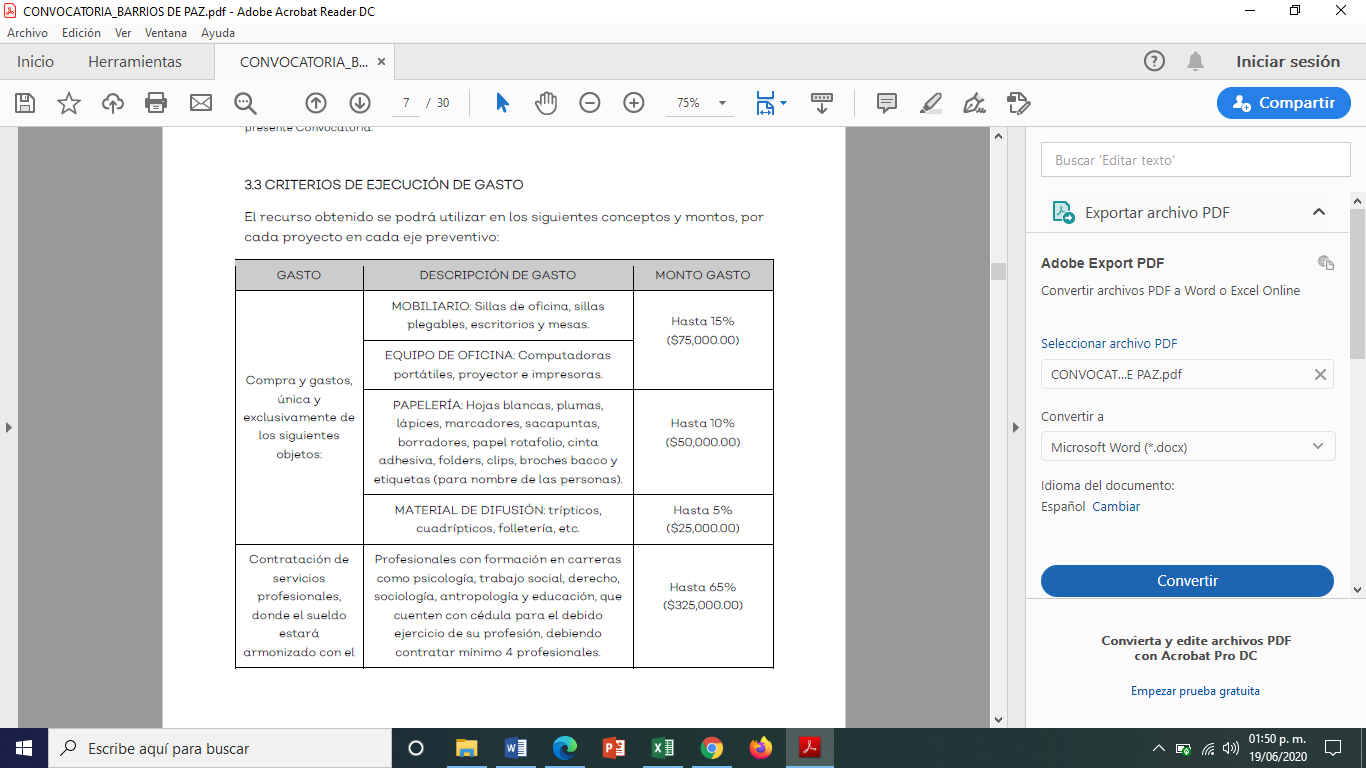 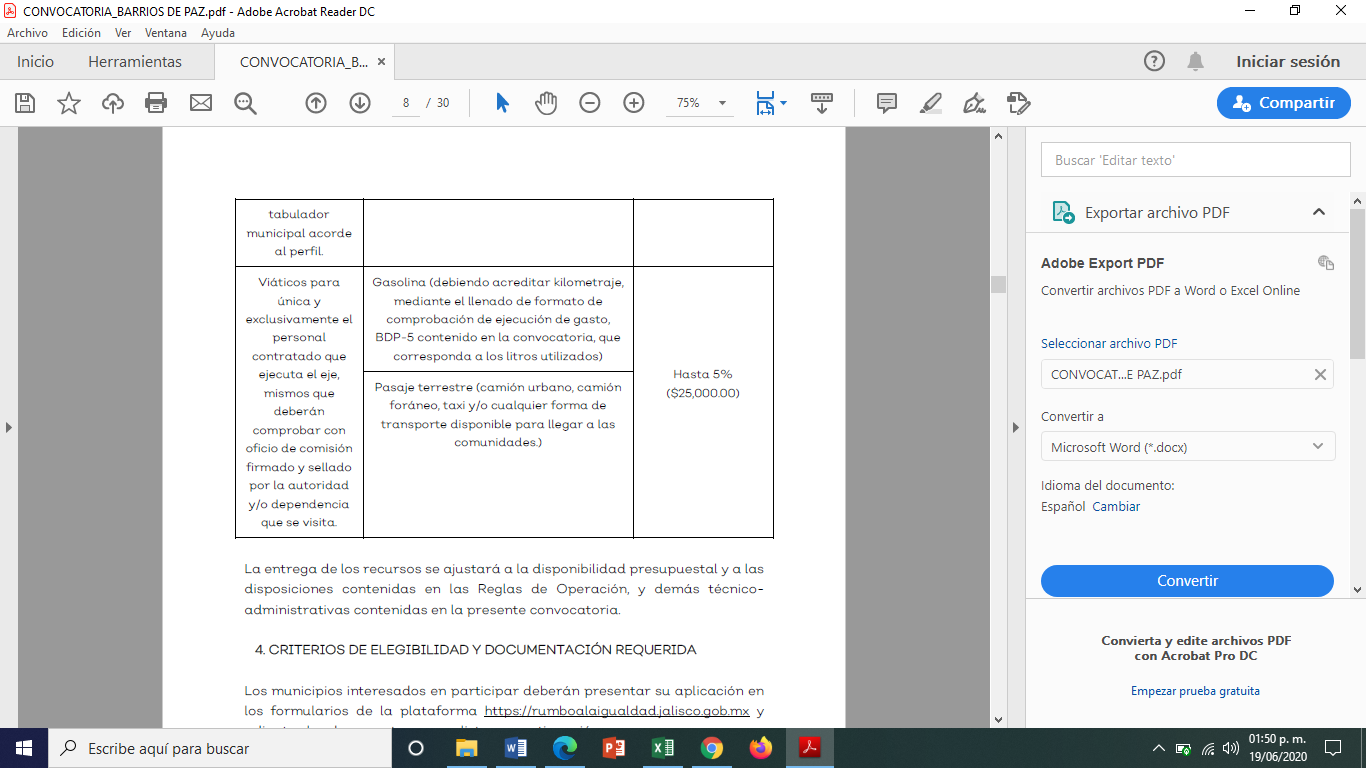 Entonces ahora la propuesta del presupuesto del primer programa de “Nos Movemos Seguras”, está en ese sentido, lo que es mobiliario y equipo de oficina, se compraría  
Mobiliario y Equipo De Oficina   Hasta 15%De papelería hasta el 10%, en eso sería el diez por ciento de los 500 mil, estamos pensando en los 500 mil, la papelería para el desempeño del proyecto, 50 mil pesosMaterial de Difusión La Contratación de Servicios Profesionales, Hasta 65% Es:Este presupuesto, esta contratación es hasta 5 cinco meses nada más, y entonces se está dando un promedio de 8 mil y feria a la quincena de acuerdo al tabulador del municipio, ¿sí?, ¿por qué? A lo mejor preguntarían por qué está un sociólogo ahí, acuérdense que el sociólogo es el que se encarga de la investigación real de una comunidad en cuanto a problemas reales que tenemos y comportamientos humanos, de tal manera que Puerto Vallarta requiere un diagnostico efectivamente, ya sea por colonias, por barrios o las áreas más fuertes aquí en puerto Vallarta, junto con la trabajadora social yo creo que haremos un buen equipo para que se haga esa investigación real de lo que necesitamos hasta ahorita, entonces ese personal es para  5 cinco meses y los viáticos gasolina y pasajes terrestres, 25 mil pesosViáticos porque es el porcentaje que nos da la convocatoria y todo esta propuesto a 500 mil, entonces de ahí si no nos dan los 500 mil, pues tenemos que irle bajando a cada uno de ellos, pero ajustándonos al porcentaje que se tiene que gastar encada uno de ellos. El otro proyecto es del (Centro Especializado para la Erradicación de Conductas Violentas hacia las Mujeres) que es del centro CECOVIM, por sus siglas y el objetivo es: Promover la participación de adolescentes, jóvenes, mujeres y hombres, en la construcción de masculinidades alternativas, para contribuir a la eliminación de todas las formas de violencia contra mujeres y niñas a través del modelo integral de atención reeducativa y prevención de violencia, en el municipio de Puerto Vallarta. Bueno, aquí vamos a tener dos vertientes La Población Objetivo: La vertiente de atención reeducativa se dirige a los hombres en general mayores de edad que estén o hayan estado en una relación de pareja, que asistan de manera voluntaria, a través de canalizaciones de dependencias, instituciones y asociaciones civiles, y obligatoriamente por algún mandato oficial de instituciones que imparten justicia; y la otra, el trabajo. En este proceso de intervención de prevención de la violencia, la vertiente del eje de prevención de la violencia contra las mujeres, se dirige a los, a las, y los jóvenes de planteles educativos, instituciones, organizaciones, comunidades o grupos establecidos que lo requieran, poniendo énfasis en los jóvenes varones que estén o hayan estado en una relación de pareja. Entonces ahí tenemos dos, la reeducativa para los hombres adultos que hayan tenido ya algún problema de violencia en familia o que se hayan canalizado por una institución y demás, y van a ir de forma voluntaria y este de jóvenes para planteles educativos, se va a asistir a algunas escuelas en donde ya se está viendo, en donde existe más focos rojos en relaciona violencia, y ahí es donde se va a generar este trabajo. La metodología de lo de la prevención, se desarrolla un taller de 4 sesiones de 4 horas cada una, en las que se abordan las siguientes temáticas: van a ser cuatroSesión 1. Género.Sesión 2. Relaciones de noviazgo y otras relaciones afectivo-eróticas. Sesión 3. Tipos de violencia, violencia en el noviazgo y violencia encubierta. Sesión 4. Alternativas para prevenir las violencias en las relaciones.Y este es el presupuesto para este programa de cecovim.Contratación de Servicios Profesionales Que es lo mismo de lo anterior, el material de difusión VIATICOS PAPELERÍA Entonces ese es el programa de CECOVIM.  (17:57) igual que el otro, nos vamos a sujetar al presupuesto que nos llegue a Puerto Vallarta, así como es que nos pueden aprobar los tres programas, igual nos pueden aprobar nada más dos, pero nos vamos a sujetar a ello, recuerden que la vez pasada teníamos el de estrategia AlE 2020, que eran 660 mil pesos en un principio y solamente nos dejaron 440, entonces, bueno, esperemos que este sí nos dejen los 500 para cada programa. El último programa, el último proyecto, perdón, es “Educando para la Igualdad”, y tiene como objetivo promover la igualdad sustantiva en niñas, niños y adolescentes mediante la implementación de la estrategia, Educando para la Igualdad, en educación básica, específicamente en primaria alta, secundaria y bachillerato, a través de un enfoque de igualdad de género, Cultura de la Paz, masculinidades alternativas y derechos humanos con perspectiva de género, incluyente,  Mediante estrategias de enseñanza lúdica, artística, didácticas, teniendo como base principal el interés superior de las niñas, niños y adolescentes.Ahí nada más hay una modificación, solamente va a ser primaria alta y secundaria, el bachillerato no va a entrar.POBLACIÓN OBJETIVONiñas, niños y adolescentes (NNA) de escuelas públicas y privadas de nivel básico (primaria mayor y secundaria). yMadres, padres o personas cuidadoras de NNA y Profesorado.El modelo estratégico para este programa, va a ser: Se realizará intervenciones con 24 grupos en escuelas primarias y secundarias, tanto públicas como privadas, por municipio, en 5 sesiones de seguimiento con duración de 3 horas cada una, con una población focal de 30 a 35 alumnos por grupo. Se realizarán dinámicas sobre la metodología para incorporar a niñas, niños y adolescentes, en la cultura participativa de la igualdad y la paz; en los cuales se describen los conceptos, teorías y metodología. Se suma a las actividades una estrategia de 2 capacitaciones de seguimiento a padres, madres, o personas cuidadoras de NNA y personal profesorado, con un mínimo de 20 participantes de cada uno, en los mismos 24 grupos abordados de NNA. Fíjense, la propuesta original era nada más 20 grupos, y lo pusimos a 24 para ser, para abarcar a lo mejor 6 escuelas, más en secundaria porque se da más la violencia ahí, que en primaria. La primaria mayor o primaria alta que le llamamos, es a partir de 4to grado, 4to, 5to y 6to. Entonces, si asistimos a una escuela, generalmente en las escuelas tenemos dos grupos por grado, entonces ahí va a ser 6 seis en una sola primaria, ahí nomás abarcaríamos 6 seis grupos en una sola primaria, entonces por eso pusimos 24 para abarcar una primaria más o una secundaria más, entonces, no es ir a todas las escuelas porque nomas manejas ahí 20 grupos, de 30 a 35 alumnos. Y está la propuesta de presupuesto, y el mobiliario:De papeleríaMaterial de Difusión Contratación de Servicios Profesionales  Y de Viáticos Igual,Eso es compañeros en concreto, lo que seria los tres programas que la sesión pasada tuvimos a bien hacer esos convenios con la Secretaria de Igualdad Sustantiva del Estado de Jalisco. ¿Alguien tiene alguna pregunta? Adelante Regidora Lupita: Gracias buenos días a todos, solamente, presidenta de la comisión, como parador entender un poquito y saber cuándo nos pregunten que estamos haciendo en los temas de violencia. Yo tengo algunas dudas en cuanto a los programas por ejemplo nos hablas de que son programas para desarrollarse en 5 cinco meses, yo veo que son cantidades importantes, que bueno que el gobernó le esté apostando que le está invirtiendo a la reeducación de nuestros niños, de nuestras niñas. Pero, por ejemplo, veo que estamos comprando mucho equipo físico, mucho mobiliario, van a tener cada programa, en su caso oficinas independientes, porque, cuando termine este programa, que vamos a hacer con todo ese mueble, las computadoras, con el equipo que se queda, también siento que, eh, yo sé que así lo marca el programa, y es lo que nos estás explicando que es un impacto muy reducido porque vamos a llegar a 4 cuatro escuelas y es una inversión importante que podríamos tener un mayor aprovechamiento en el municipio, yo no sé si una vez que el equipo se queda aquí, eh, podemos desarrollar aún más estos programas, podemos seguir llevando estos cursos a las escuelas, el personal se contrata por 5 cinco meses y después que va a pasar, con el programa se queda ahí, se abandona, que pasa con todo lo que se compró, con el material, ¿cuál sería el seguimiento que se le da? Reg. Norma. Ok. Gracias Regidora, mire es importante, bueno manejar eso, desgraciadamente, a lo mejor nuestra oficina no están contempladas con todo el material y equipo que u no requerí para dar un buen flujo de atención a todos los programas que tenemos en el municipio y estoy hablando específicamente del Instituto Municipal de la Mujer, que, si ustedes lo conocieron anteriormente, pues ni siquiera teníamos equipamiento de mueble para sentarse, en malas condiciones, las illas, no teníamos computadoras y etc. y etc.. no había unas herramientas de trabajo mínimas para el instituto, con el programa de la Estrategia AlE 2019, y de acuerdo a la convocatoria por eso, acuérdense, cuando sale una convocatoria, es estrictamente apegarnos a sus reglas de operación y no nos podemos salir de ahí, afortunadamente con eso tenía una partida para la compra de mobiliario como bien lo maneja estos programas, si ahorita van al Instituto Municipal de la Mujer, verán en cada uno de los cubículos los sillones adecuados para la atención a las mujeres víctimas de violencia que al menos se sientan cómodas, al llegar y sentarse a un sillón a gusto, en vez de una sillita que no podían ni trabajar. Acuérdense cuando están con la psicóloga, tienen que estar en una situación lo más confortable que sea posible, ahorita tenemos ya equipamiento en las oficinas, del mobiliario con una computadora que se compró, tenemos 5 cinco psicólogas y no hay equipo para todas, las 5 cinco psicólogas que atienden a cada una de las personas que van ahí, entonces, tienen que trabajar o tiene que brincarse a otro cubículo, donde exista esa herramienta para volver a trabajar. Si tenemos en este programa 3 tres programas y en cada uno se va a comprar una computadora, una lap top, pues nos quedaría un equipamiento adecuado para todo el instituto de la mujer, entonces que bueno que se nos dé esa oportunidad de equipar nuestro instituto para que el día de mañana ahora sí podamos usar esa herramienta para beneficio del municipio, si tenemos por ejemplo ahí un teatro guiñol, pues ya con eso ya tenemos una iniciativa, una invención, invención vamos a tener una invención para que las mismas compañeras hagan de los mismos programas difusión de otros para ir a más escuelas, entonces una vez teniendo ya todo el material   pues claro que lo vamos a utilizar para un futuro, ya se va a quedar para el municipio y ahora si no podemos decir, pues es que no vamos porque no tenemos, a lo mejor salen dos equipos, dos psicólogas para un lado y dos para otro tienen que llevar dos proyectores uno para un lado, otro para otro y no esperar a que venga la primera compañera para dar un seguimiento a las siguientes personas, entonces yo creo que es muy adecuado el poner toda esta situación para que ya quedemos equipados para hacer un trabajo optimo en los siguientes programas que la misma, el mismo instituto dará  por iniciativa sus programas que va, que va tener , en próxima sesión, pues también voy a dar a.. voy a presentar iniciativa del reglamento del instituto municipal de la mujer, está el del 2005, ya es obsoleto, entonces tiene que ir de acuerdo al reglamento de acceso de violencia, el reglamento de   igualdad entonces, creo que va a haber mucho trabajo ahí, va a ser una buena oportunidad de tener todo ese material para continuar trabajando en ese sentido lo mejor del tiempo regidora, pues también es un ejercicio fiscal de tal manera que se tiene que ejecutar en el 2020, ya estamos  en junio entonces, si nos dan ese recurso y nos llega el mes que entra pues solamente tenemos 5 meses para ejecutarlo, entonces así es la situación, ojalá nos hubiera llegado desde enero, febrero pues teníamos todo el año para hacer ese trabajo mejor, entonces sí tenemos que alinearnos para las reglas de operación y de ahí no nos podemos salir tanto que nos dan los porcentajes de gasto para cada uno de ellos………….. ¿alguien más? Regidora Cuquita: buenos días a todos, regidora, a mí sí me tocó visitar el instituto de la mujer hace algún tiempo en donde sí se veía claramente que se necesitaba de nuevo mobiliario y ojalá que si se puedan aprobar estos programas  porque si es sumamente necesario tener nuevas instalaciones equipadas para dar un buen trato y una buena atención a tantas mujeres que se acercan con toda la problemática que vienen de sus casas y el llegar a un lugar reconfortante y ser bien atendidas creo que es prioridad, reg. Norma. Así es, muchas gracias regidora, también informarles que les acaban de poner a todos los cubículos aire acondicionado, también ya se les puso, fue una gestión que desde el año pasado estuvimos trabajando ahí porque la verdad, si ustedes entraban era un vil horno que estaban ahí las compañeras con las mujeres y ya tiene todos aire acondicionado en los cubículos del Instituto Municipal, entonces, poco a poco vamos equipando para que sea digno de estar dando el apoyo y la atención para todas esas mujeres, niñas y adolescentes que llegan a solicitar nuestro servicio….. Regidor Saúl: sí gracias, muy buenos días regidoras, ciudadanas que nos acompañan muy buenos días, nuevamente felicitarte regidora por el trabajo en tu comisión. creo que estos programas son muy importantes, todo lo que sume ahorita para, la protección las niñas, niños y adolescentes en este tema, que es a quien vamos a llegar verdad en este tema “Barrios de Paz”, en estos programas, es importante también analizar el cómo va a ser el regreso a las escuelas y como vamos a tener el contacto con los alumnos, hablamos de 4 cuatro salones, pero probablemente no esté ninguno, entonces, creo que todo el trabajo, hay que poner atención, hay que recibir todo lo que venga para el ayuntamiento hay que recibirlo, si se va a modificar, un escritorio, una compu, lo que quieras, creo que eso estará en las manos de las personas que están encargadas, sin embargo si llegar a esa población no, porque como prevención que somos en el municipio en estos temas, es sumamente importante hacerle legar todos estos temas a  ellas ya sea que se hagan algunos archivos didácticos digitales y se estén mandando, no sé, creo que hay capacidad para las personas que vaya a hacer esto y sí llegar, es muy importante poner atención en esto ya que la violencia contra la mujer, contra niñas, niños creo que es un trabajo de todos los días, ojala y se logre hacer un programa de que el trabajo si se vea en 5 cinco meses pero que sea permanente y que el ayuntamiento lo pueda seguir llevando a cabo siempre y cuando no sea tan costoso no, pero ahorita esperemos que llegue todo el presupuesto que se apliquen los tres programas y pues adelante a sumar. Felicidades, gracias regidora. Regidora norma: Gracias Regidor, sí es lo que queremos, bueno ya la visita que tuvimos las semanas anteriores, pues sí vinieron a revisar lo que se compró de lo del 2019 dos mil diecinueve, vino a revisar todo de cosa por cosa, tal cual como las reglas de operación y el presupuesto que se envió, entonces también nos visitaron de la ciudad de México, la persona que viene de CONAVIM, en ese sentido tenemos también metido otro apoyo para  la compra de otra patrulla rosa, se llevó pues buenas expectativas el licenciado y bueno queremos que si nos llegue también ese recurso son  960 mil pesos que con eso se compraría otra unidad rosa y unas Tablet que necesita la  unidad especializada para poder llevar ahí todo el archivo de las mujeres y no estar mandando o yendo a la oficina directamente ahí va a tener contemplado todo para fotografías y demás, entonces también ya se envió ese proyecto fuimos a la comisaría a la nueva, inclusive vieron donde iba a ser la oficina de atención de las mujeres, o sea, estuvieron viendo todo, haz de cuenta bueno si te vamos a dar pero necesitamos tener lo que también estamos pidiendo entonces son programas que nunca se habían visto, dijeran las compañeras del Instituto, nunca el Estado había dado unos presupuestos en todos los tiempos para hacer este tipo de programas ya el año pasado tuvimos y hoy también nos replican  este prepuesto y como dice nuestro compañero Saúl, pues a todos hay que entrar, siempre estamos al pendiente de qué convocatorias hay para poder bajar recurso y bueno nada nos llega mal, estoy segura que con el equipamiento de todo esto que tengamos vamos a  poder hacer muchísimo más, fíjense que antes de lo de esto de la  pandemia yo ya había enviado a los directores de  educación media superior todo un programa integral de apoyo para los jóvenes en relación precisamente eso de violencia con una temática y las compañeras del instituto iba a ir a las escuelas que lo solicitaban, ya ahorita en ese, yo mande las invitaciones    a media superior y en la semana llegaron 8 ocho que ya querían en las escuelas, entonces se vino esto, pues la verdad que ya no asistieron, entonces sí existe toda esa población y ese compromiso por parte de las escuelas de estar trabajando con el municipio porque tampoco no les cuenta nada el personal de aquí va para allá entonces pues es una buena oportunidad para todos y con esos   programas ya vamos a tener de que se trata y pues van a continuar con esos programas durante todo el tiempo. Muy bien compañeros, se mandó el acta de cabildo en la aprobación de los convenios que es el último requisito que nos hacía falta y bueno esperemos que en este mes sea, que ya nos digan que ya se aprobaron todos o nomás dos o nomás uno y la cantidad, en cuanto tengamos eso yo les aviso creo que estamos ya próximos a que nos lo aprueben yo estaba ya con el… dije ya tenemos el 95 % entonces, pero esperemos en Dios que así sea. Muy bien… no habiendo más asuntos que tratar, compañeros, siendo las 10 diez horas con 44 cuarenta y cuatro minutos del día 23 veintitrés de junio damos por concluida la reunión correspondiente a la Comisión Edilicia de Igualdad de Género y Desarrollo Integral Humano. Buen día para todos.Integrantes de la Comisión Edilicia de Igualdad de Género y Desarrollo Integral Humano.01.-Reg. María Guadalupe Guerrero Carvajal; presente02.-Reg. María del Refugio Pulido Cruz; presente03.-Reg. Carmina Palacios Ibarra; Envía una disculpa porque se encuentra todavía con problemas de salud.04.-Reg. Saúl López Orozco; presente05.-Reg. Cecilio López Fernández; También tenemos una justificación, porque también tiene problemas de salud.06.-Reg. María Laurel Carillo Ventura; No asistió07.- y su servidora Norma Angélica Joya Carrillo, presente. 2Laptop Hp Pavilion / 14 Pulg. / 1tb / 8gb RAM / Negro229981Videoproyector Epson  (BLANCO)129981BOCINA BLUETOOTH  (NEGRO)18531Archivero  (Vertical, 4 Gavetas)60001Impresora Multifuncional  Inyección de tinta / Color / WiFi / USB41992Presentador Inalámbrico Multimedia13981ROTAFOLIO20002Mouse Inalámbrico 5002No Break  (750 VA, 4 Conexiones)34581ESCRITORIO 24281Memoria Micro SD / 128gb / SDHC / Clase 106991Lector Tarjetas De Memoria  (ROJO)2794Tableta Electrónica16190 Que dan un total de 75 mil pesos como especifica el porcentaje a ejecutar como en la tabla.750001000FOLLETO INFORMATIVO, DÍPTICOS
Y TRÍPTICOS T/CARTA, IMPRESIÓN
FRENTE Y VUELTA A FULL COLOR            $14,000.00 902POSTERS PAPEL CUCHÉ 150 GR, TAMAÑO DOBLE CARTA $                9,020.00 2IMPRESIÓN DE BANNER EN LONA 
600 X 1600MM, IMPRESIÓN SOLO
FRENTE, CON ESTRUCTURA Y
4 OJILLOS $              1,980.00 Que da un total de 25 mil pesos  $             25,000.00 1ABOGADA (O)812501PSICÓLOGO (O)812501TRABAJADOR SOCIAL (A)812501SOCIÓLOGO (A)81250 Y de ellos son 81 mil  250 de cada uno $325,000.00GASOLINA $     12,500.00 PASAJES TERRESTRES $     12,500.00  $     25,000.00 2Lap Top260001Cañón Proyector1138820Sillas Metálicas Plegables50002Escritorios60002Sillas Ejecutivas De Oficina40501Archivero De 5 Cajones60001Multifuncional A Color57755Sillas Metálicas Oficina17502Presentador Inalámbrico Multimedia8121Rotafolio 22251Tablón15001Bocina25801Cafetera Industrial 10 L1920$ 750001Abogada (O)812501Psicólogo (O)812501Trabajador Social (A)812501Sociólogo (A)81250$325,000.00400Folleto Informativo, Dípticos
Y Trípticos T/Carta, Impresión
Frente Y Vuelta A Full Color $    5,600.00 400Posters Papel Cuché 150 Gr, Tamaño Doble
Carta $    4,000.00 4Impresión De Banner En Lona 
600 X 1600mm, Impresión Solo
Frente, Con Estructura Y
4 Ojillos $    3,960.00 450Separador De Violentómetro $    9,000.00 61Libretas Personalizadas $     2,440.00  $     25,000.00 Gasolina $     12,500.00 Pasajes Terrestres $     12,500.00  $     25,000.00 Papelería Para el Desempeño Del Proyecto$ 50,000.00$ 50,000.002LAP TOP267432MOUSE INALÁMBRICO 5001CAÑON CON WIFI129981ENMICADORA (TABLOIDE, 12 PULG.)15001BOCINA PORTATIL30001TEATRO GUIÑOL20001ARCHIVERO  (VERTICAL, 4 GAVETAS)60001IMPRESORA LASER A COLOR60001KAMISHIBA “TEATRO DE PAPEL”.15002PRESENTADOR INALAMBRICO MULTIMEDIA8121ROTAFOLIO20001TABLON15001TABLET  10.1", 32GB, 1920 X 1200 PIXELES, ANDROID 8.0, BLUETOOTH 4.2,  3GB RAM44901ARCHIVERO DOS GABETAS(BLANCO)27401MEMORIA MICRO SD L / 128GB / SDHC / CLASE 106992LECTOR TARJETAS DE MEMORIA  (ROJO)5581TITERES (PAQUETE)196075000Papelería Para el Desempeño Del Proyecto$ 50,000.00$ 50,000.00500Separador Violentómetro Infantil2010000500Separador Violentómetro  2010000100Tazas Para Los Cuidadores505000250002Psicóloga (O)$162,500.002Pedagoga (O)$162,500.00$325,000.00Gasolina $     12,500.00 Pasajes terrestres $     12,500.00  $     25,000.00 Lic. Norma Angélica Joya CarrilloRegidora Presidenta de la Comisión Edilicia de Igualdad de Género yDesarrollo Integral HumanoLic. María Guadalupe Guerrero CarvajalRegidora Colegiada de la Comisión Edilicia de Igualdad de Género y Desarrollo Integral HumanoLic. Saúl López OrozcoRegidor Colegiado de la Comisión Edilicia de Igualdad de Género y Desarrollo Integral HumanoLic. María Del Refugio Pulido CruzRegidora Colegiada de la Comisión Edilicia de Igualdad de Género y Desarrollo Integral Humano